Acteur : 	Synopsis :Tu es un infirmier qui aura la tâche d’assister à un cas de RCR avec l’équipe de soins (étudiants). Les membres de l’équipe de soins vont agir selon leur niveau de profession et vont peut-être te poser une variété de questions. Tu dois guider les traitements selon les lignes directrices d’ACLS ou de BLS de la fondation des maladies du cœur. Des algorithmes te seront fournis à cet effet. Le synopsis ci-dessous sert à te donner des idées de dialogue et t’indique comment agir dans le rôle de l’infirmier lors du déroulement du cas.Histoire sociale :Tu es un infirmier d’expérience et tu es présentement en train de travailler à un quart de nuit de 12 heures en heures supplémentaires.Tu es fatigué, car ton quart était très occupé. Tu as hâte que cela finisse.Mais lorsque ton quart tire à sa fin le matin, un cas de RCR arrive.Tu deviens un peu impatient, mais demeures calme durant le scénario.Tu aimes les choses simples : tu soutiens les décisions du médecin, car tu veux que cela avance.Tu connais le médecin qui dirige le cas et tu n’aimes pas ses méthodes. Tu te plains à tout moment à l’équipe de soins lorsqu’il n’est pas proche de toi, hors de portée de voix.Tu n’as pas de problèmes à te défendre ni à t’affirmer si les médecins t’en donnent l’occasion.Tu as une bonne expertise médicale, variée. Tu es à l’aise de faire ce que le médecin te demande, même si cela se situe en dehors de ton champ de pratique. Tu veux que les choses avancent.Déroulement du scénario et réactions des participants :Tu aides ton équipe pour les traitements requis afin de gérer le cas de façon respectueuse et calme.Tu es à l’écoute des ordres du médecin en premier lieu, et des autres participants en second.Tu traites le patient selon les décisions du médecin, sans conflit, mais tu te plains aux membres de l’équipe.Tu aides avec les actions suivantes :Administration des médicamentsDéfibrillationPrise de notes et gestion de dossierAppel des membres de l’équipe, lorsque nécessaireTu essaies le plus possible de laisser la place aux autres participants. Tu interviens seulement lorsqu’on te le demande :Installer les moniteurs.Ventiler à l’AMBU et masque.Aider à l’intubation.Effectuer des compressions thoraciques.Parler aux membres proches du patient.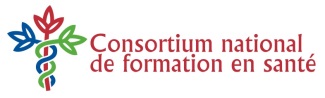 Scénario : Gestion de conflit (Tous les cas)Script : InfirmierCas : Gestion d’un cas RCR